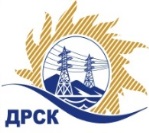 Акционерное Общество«Дальневосточная распределительная сетевая  компания»ПРОТОКОЛ ПЕРЕТОРЖКИСпособ и предмет закупки: запрос предложений  на право заключения Договора на поставку «Трансформаторы тока элегазовые 220 кВ» для нужд филиала АО «ДРСК» «Амурские ЭС»,  Закупка 292 р. 2.1.2 ГКПЗ 2018.          Планируемая стоимость закупки в соответствии с ГКПЗ:  7 000 000,00 рублей без учета НДСПРИСУТСТВОВАЛИ: члены постоянно действующей Закупочной комиссии 1-го уровня АО «ДРСК». ВОПРОСЫ ЗАСЕДАНИЯ ЗАКУПОЧНОЙ КОМИССИИ:В адрес Организатора закупки   поступило четыре   заявки на участие в  процедуре переторжки.Вскрытие конвертов было осуществлено в электронном сейфе Организатора закупки на  ЕЭТП, в сети «Интернет»: https://rushydro.roseltorg.ru автоматически.Дата и время начала процедуры вскрытия конвертов с заявками на участие в переторжке: в 15:00 часов местного времени 09.02.2018 г. Место проведения процедуры вскрытия конвертов с заявками на участие в процедуре переторжки: в сети «Интернет»: https://rushydro.roseltorg.ruСекретарь Закупочной комиссии 1 уровня  АО «ДРСК»                    		                                                              М.Г. ЕлисееваТерёшкина Г.М. Тел. 4162-397260№ 150/МКС-Пг. Благовещенск09 февраля 2018 г.№п/пНаименование Участника закупки и место нахожденияЦена заявки до переторжки, руб. без НДС.Улучшенная цена заявки после переторжки без НДС, руб.1ООО  "ЭНЕРГИЯ-М" 
ИНН/КПП 6002006129/602501001 
ОГРН 10260015467136 180 000.003 713 894,132ООО  "ТОРГОВЫЙ ДОМ "ПЕРМСНАБ" 
ИНН/КПП 5904124930/590401001 
ОГРН 10559016411796 240 000.004 119 709,023ООО  «Востокэлектрооборудование» 
ИНН/КПП 2721137823/272101001 
ОГРН 10627210881326 243 305.063 745 110,664АО  «Производственно-инжиниринговая компания ЭЛБИ» ИНН/КПП 7811440615/213001001 
ОГРН 10978471969086 238 220.344 962 555,33